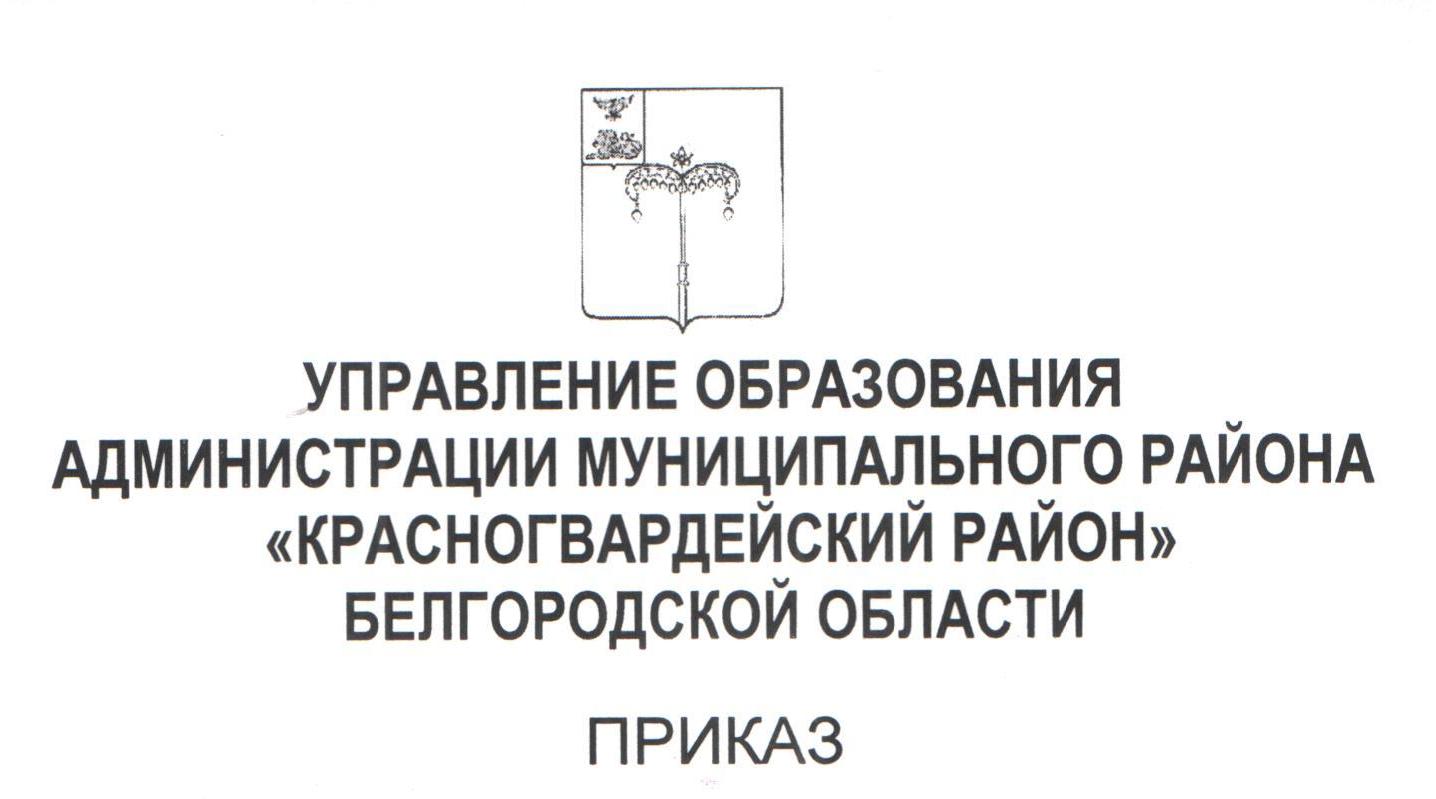 «09»  февраля  2022 г.                                                                                                                               № 116/ОДО внесении актуального педагогического опыта в муниципальный банк данныхС целью реализации концепции образования Российской Федерации; интенсификации инновационных процессов; повышения требований к качественным характеристикам результативности всех видов педагогической деятельности; доведения до потребителя информации о достижениях в теории и практике педагогики; обмена информацией между сферой управления, педагогической наукой и практикой; на основании результатов экспертизы материалов педагогического опыта Алексеевского межмуниципального методического центра приказываю:1. Внести в муниципальный банк данных педагогический опыт воспитателя МБДОУ «Центр развития ребенка – детский сад «Солнышко» г. Бирюча» Ульяненко Натальи Николаевны по теме: «Формирование духовно-нравственных качеств дошкольников посредством художественной литературы».2. Считать опыт обобщенным на муниципальном уровне.3. Контроль за исполнением настоящего приказа возложить на директора МКУ «Центр сопровождения образовательной деятельности» Стоцкую Л.В.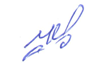 Начальник  управления  образования                                    Е.Н. Черняков  